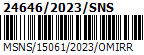  Dodavatel: IČO: 47455292, DIČ: CZ47455292č.j.: MSNS/15061/2023/OMIRR   Na faktuře vždy uveďte číslo této objednávky		Objednávka č.: 117/23/02 Popis objednávky:  Termín dodání: 	19.10.2023	Objednavatel: 	Město Světlá nad Sázavou, IČO: 00268321, DIČ: CZ00268321Fakturu zašlete na: 	Město Světlá nad Sázavou 			Světlá nad Sázavou, nám. Trčků z Lípy 18, PSČ 582 91			tel.: 569 496 611, fax: 569 456 549, e-mail: podatelna@svetlans.cz___________________________________________________________________________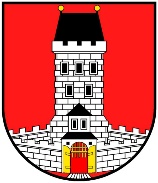 MĚSTO SVĚTLÁ NAD SÁZAVOUPSČ 582 91 SVĚTLÁ n. S.TRANSCONSULT s.r.o. Nerudova 37 500 02 Hradec KrálovéPředmět objednávkyPředmět objednávkyPředmět objednávkyPředp.cena (Kč)Objednáváme úpravu projektové dokumentace a položkového rozpočtu pro stavbu Využití pozemku parc.č. 549/61, k.ú. Světlá nad Sázavou, SO 02 Terénní a parkové úpravyProjektová dokumentace a položkové rozpočty budou odevzdány 1x v elektronické podoběÚprava projektové dokumentaceÚprava položkových rozpočtuCelkem bez DPHDPH 21%Objednáváme úpravu projektové dokumentace a položkového rozpočtu pro stavbu Využití pozemku parc.č. 549/61, k.ú. Světlá nad Sázavou, SO 02 Terénní a parkové úpravyProjektová dokumentace a položkové rozpočty budou odevzdány 1x v elektronické podoběÚprava projektové dokumentaceÚprava položkových rozpočtuCelkem bez DPHDPH 21%Objednáváme úpravu projektové dokumentace a položkového rozpočtu pro stavbu Využití pozemku parc.č. 549/61, k.ú. Světlá nad Sázavou, SO 02 Terénní a parkové úpravyProjektová dokumentace a položkové rozpočty budou odevzdány 1x v elektronické podoběÚprava projektové dokumentaceÚprava položkových rozpočtuCelkem bez DPHDPH 21%62 000,0035 000,0097 000,0020 370,00Celkem s DPHCelkem s DPHCelkem s DPH117 370,00Převezme:Převezme: Dne:			3. 8. 2023Podpis: objednavatele:Podpis: objednavatele:Jana SatrapováJana Satrapová